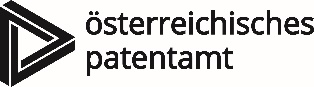 MA 200  WIDERSPRUCHWiderspruch gegen die Eintragung einer österreichischen Marke bzw. gegen die Schutzgewährung einer Internationalen Marke (Antrag)BANKVERBINDUNG UND ZUSTIMMUNGSERKLÄRUNG (fakultativ)Bitte geben Sie uns Ihre Bankverbindung bekannt, damit wir allfällige Rücküberweisungen von Gebühren im Laufe des Verfahrens schneller und effizienter durchführen können. Wir möchten Sie allerdings ausdrücklich darauf hinweisen, dass die Angabe der Bankverbindung freiwillig ist und ihre Verwendung an die unterfertigte Zustimmungserklärung gebunden ist. Erläuterungen und Hinweise zum WiderspruchsformularAllgemeines:Der Widerspruchsantrag muss innerhalb der Widerspruchsfrist zweifach in schriftlicher Form und in deutscher Sprache beim Österreichischen Patentamt einlangen. Innerhalb dieser Frist ist auch die Widerspruchsgebühr (€ 206,--, darin enthalten € 50,-- Schriftengebühr) zur Einzahlung zu bringen. Andernfalls wird der Widerspruch ohne inhaltliche Prüfung als verspätet zurückgewiesen bzw. gilt als nicht eingelangt.Der Widerspruch kann unter Verwendung des auf der Webseite https://www.patentamt.at/marken/marken-managen/online-managen abrufbaren Formulars, per Post oder durch Überreichung bei der Eingangsstelle beim Österreichischen Patentamt eingereicht werden. Wenn die Widerspruchsmarke (FN 6) nicht in Papierform darstellbar ist bzw. angemeldet/registriert wurde, ist dem Widerspruchsformular die Wiedergabe der Widerspruchsmarke(n) auf einem vom Patentamt lesbaren Datenträger (d.s. CD und DVD-Formate) anzuschließen. Als Dateiformate kommen neben JPEG auch WAV / MP3 oder MP4-Formate in Betracht.Das Widerspruchsformular ist für jede Marke gegen die Widerspruch erhoben werden soll, auszufüllen. Es besteht aus mehreren Seiten. Die ersten beiden Seiten umfassen im Wesentlichen die Angaben zu den Parteien und zur angegriffenen Marke. Die dritte Seite ist für Angaben zu jener älteren Marke / Markenanmeldung / jenem älteren Widerspruchszeichen bestimmt, aus der*dem die Widersprechenden ihr Recht zum Widerspruch ableiten. Wenn der Widerspruch auf mehrere Marken / Widerspruchszeichen desselben bzw. derselben Widersprechenden gestützt werden soll, so ist die Seite 3 für jedes dieser älteren Rechte auszufüllen. Widerspruch kann nur aufgrund einer verwechslungsfähig ähnlichen prioritätsälteren registrierten oder angemeldeten Marke, einer verwechslungsfähig ähnlichen bekannten Marke, einer entgegenstehenden notorisch bekannten Marke oder einem unregistriert geführten notorisch bekannten Zeichen, sowie einer entgegenstehenden prioritätsälteren geografischen Angabe oder Ursprungsbezeichnung erhoben werden. Zur Durchsetzung anderer älterer Rechte (Agentenmarke, nicht registriert geführtes Zeichen) bzw. generell von älteren Rechten nach Ablauf der Widerspruchsfrist, dient hingegen das Nichtigkeitsverfahren. Für weitergehende Auskünfte vergleichen Sie unsere Website www.patentamt.at oder wenden Sie sich an das Kundencenter des Amtes.An das Österreichische PatentamtDresdner Straße 871200 WienAn das Österreichische PatentamtDresdner Straße 871200 WienAn das Österreichische PatentamtDresdner Straße 871200 WienAn das Österreichische PatentamtDresdner Straße 871200 WienAn das Österreichische PatentamtDresdner Straße 871200 WienAktenzeichen (wird vom Österreichischen Patentamt vergeben!)Aktenzeichen (wird vom Österreichischen Patentamt vergeben!)Aktenzeichen (wird vom Österreichischen Patentamt vergeben!)An das Österreichische PatentamtDresdner Straße 871200 WienAn das Österreichische PatentamtDresdner Straße 871200 WienAn das Österreichische PatentamtDresdner Straße 871200 WienAn das Österreichische PatentamtDresdner Straße 871200 WienAn das Österreichische PatentamtDresdner Straße 871200 WienAn das Österreichische PatentamtDresdner Straße 871200 WienAn das Österreichische PatentamtDresdner Straße 871200 WienAn das Österreichische PatentamtDresdner Straße 871200 WienAn das Österreichische PatentamtDresdner Straße 871200 WienAn das Österreichische PatentamtDresdner Straße 871200 WienBitte für amtliche Vermerke freihalten!Bitte für amtliche Vermerke freihalten!Bitte für amtliche Vermerke freihalten!Die eingeklammerten Zahlen verweisen auf Erläuterungen in der angeschlossenen Ausfüllhilfe!Die eingeklammerten Zahlen verweisen auf Erläuterungen in der angeschlossenen Ausfüllhilfe!Die eingeklammerten Zahlen verweisen auf Erläuterungen in der angeschlossenen Ausfüllhilfe!Die eingeklammerten Zahlen verweisen auf Erläuterungen in der angeschlossenen Ausfüllhilfe!Die eingeklammerten Zahlen verweisen auf Erläuterungen in der angeschlossenen Ausfüllhilfe!Die eingeklammerten Zahlen verweisen auf Erläuterungen in der angeschlossenen Ausfüllhilfe!Die eingeklammerten Zahlen verweisen auf Erläuterungen in der angeschlossenen Ausfüllhilfe!Die eingeklammerten Zahlen verweisen auf Erläuterungen in der angeschlossenen Ausfüllhilfe!()Widersprechende*r                                                               mehrere Widersprechende (siehe Fortsetzungsblatt )Widersprechende*r                                                               mehrere Widersprechende (siehe Fortsetzungsblatt )Widersprechende*r                                                               mehrere Widersprechende (siehe Fortsetzungsblatt )Widersprechende*r                                                               mehrere Widersprechende (siehe Fortsetzungsblatt )Widersprechende*r                                                               mehrere Widersprechende (siehe Fortsetzungsblatt )Widersprechende*r                                                               mehrere Widersprechende (siehe Fortsetzungsblatt )Widersprechende*r                                                               mehrere Widersprechende (siehe Fortsetzungsblatt )Name (Vor- und Zuname, ggf. Geburtsdatum), Firma (Firmenwortlaut sowie Firmenbuchnummer), Vereinsname (lt. Register)Name (Vor- und Zuname, ggf. Geburtsdatum), Firma (Firmenwortlaut sowie Firmenbuchnummer), Vereinsname (lt. Register)Name (Vor- und Zuname, ggf. Geburtsdatum), Firma (Firmenwortlaut sowie Firmenbuchnummer), Vereinsname (lt. Register)Name (Vor- und Zuname, ggf. Geburtsdatum), Firma (Firmenwortlaut sowie Firmenbuchnummer), Vereinsname (lt. Register)Name (Vor- und Zuname, ggf. Geburtsdatum), Firma (Firmenwortlaut sowie Firmenbuchnummer), Vereinsname (lt. Register)Name (Vor- und Zuname, ggf. Geburtsdatum), Firma (Firmenwortlaut sowie Firmenbuchnummer), Vereinsname (lt. Register)Name (Vor- und Zuname, ggf. Geburtsdatum), Firma (Firmenwortlaut sowie Firmenbuchnummer), Vereinsname (lt. Register)Anschrift (Wohnadresse bzw. Unternehmenssitz)Anschrift (Wohnadresse bzw. Unternehmenssitz)Anschrift (Wohnadresse bzw. Unternehmenssitz)Anschrift (Wohnadresse bzw. Unternehmenssitz)Anschrift (Wohnadresse bzw. Unternehmenssitz)Anschrift (Wohnadresse bzw. Unternehmenssitz)Anschrift (Wohnadresse bzw. Unternehmenssitz)Telefon      Telefon      Telefon      Telefon      Telefon      Telefon      E-Mail      () Vertreter*in Vertreter*in Vertreter*in Vertreter*in Vertreter*in Vertreter*in Zustellungsbevollmächtigte*rName, Anschrift,Name, Anschrift,Name, Anschrift,Name, Anschrift,Name, Anschrift,Name, Anschrift,Name, Anschrift,Telefon      Telefon      Telefon      Telefon      Telefon      Telefon      E-Mail      Ihr Zeichen:      Ihr Zeichen:      Ihr Zeichen:      Ihr Zeichen:      Ihr Zeichen:      Ihr Zeichen:      Ihr Zeichen:       Vollmacht liegt bei Vollmacht liegt bei Vollmacht liegt bei Vollmacht liegt bei Vollmacht liegt bei Vollmacht erteilt (nur für Rechts-, Patentanwalt/in oder Notar/in!) Vollmacht erteilt (nur für Rechts-, Patentanwalt/in oder Notar/in!)()Angegriffene Marke Angegriffene Marke Angegriffene Marke Angegriffene Marke Angegriffene Marke Angegriffene Marke Angegriffene Marke Registernummer / IR-Nummer:      Registernummer / IR-Nummer:      Registernummer / IR-Nummer:      Registernummer / IR-Nummer:      Registernummer / IR-Nummer:      Registernummer / IR-Nummer:      Tag der Veröffentlichung:      Der Widerspruch richtet sich gegen   alle Waren und Dienstleistungen der angegriffenen Marke   folgende Waren und Dienstleistungen Kl.      :      Kl.      :                                                                                                                                                          weiter siehe FortsetzungsblattDer Widerspruch richtet sich gegen   alle Waren und Dienstleistungen der angegriffenen Marke   folgende Waren und Dienstleistungen Kl.      :      Kl.      :                                                                                                                                                          weiter siehe FortsetzungsblattDer Widerspruch richtet sich gegen   alle Waren und Dienstleistungen der angegriffenen Marke   folgende Waren und Dienstleistungen Kl.      :      Kl.      :                                                                                                                                                          weiter siehe FortsetzungsblattDer Widerspruch richtet sich gegen   alle Waren und Dienstleistungen der angegriffenen Marke   folgende Waren und Dienstleistungen Kl.      :      Kl.      :                                                                                                                                                          weiter siehe FortsetzungsblattDer Widerspruch richtet sich gegen   alle Waren und Dienstleistungen der angegriffenen Marke   folgende Waren und Dienstleistungen Kl.      :      Kl.      :                                                                                                                                                          weiter siehe FortsetzungsblattDer Widerspruch richtet sich gegen   alle Waren und Dienstleistungen der angegriffenen Marke   folgende Waren und Dienstleistungen Kl.      :      Kl.      :                                                                                                                                                          weiter siehe FortsetzungsblattDer Widerspruch richtet sich gegen   alle Waren und Dienstleistungen der angegriffenen Marke   folgende Waren und Dienstleistungen Kl.      :      Kl.      :                                                                                                                                                          weiter siehe Fortsetzungsblatt()()()Unterschrift (des*der Widersprechenden bzw. Unterschriftsberechtigten) Unterschrift (des*der Widersprechenden bzw. Unterschriftsberechtigten) Unterschrift (des*der Widersprechenden bzw. Unterschriftsberechtigten) Unterschrift (des*der Widersprechenden bzw. Unterschriftsberechtigten) Unterschrift (des*der Widersprechenden bzw. Unterschriftsberechtigten) ()()Beilagen:Beilagen:Beilagen:Beilagen:Beilagen:Beilagen: Fortsetzungsblätter (Seitenanzahl angeben) Zahlungsnachweis Wiedergabe der Widerspruchsmarke / des Widerspruchszeichens Verzeichnis der Waren/Dienstleistungen, auf die der Widerspruch gestützt wird Verzeichnis der Waren/Dienstleistungen, gegen den sich der Widerspruch richtetUnterlagen zur Darlegung  der erhöhten Kennzeichnungskraft der Bekanntheit der notorischen Bekanntheit der Inhaberschaft der notorisch bekannten Marke des Bestehens der geografischen Angabe / Ursprungsbezeichnung der Berechtigung zur auf eine geografische Angabe / Ursprungsbezeichnung gestützten Antragstellung (Sonstiges) ………………………………………………………………………………………..………………………………………………………………………………………………………..………………………………………………………………………………………………………..……………………………………………………………………………………………………….. Fortsetzungsblätter (Seitenanzahl angeben) Zahlungsnachweis Wiedergabe der Widerspruchsmarke / des Widerspruchszeichens Verzeichnis der Waren/Dienstleistungen, auf die der Widerspruch gestützt wird Verzeichnis der Waren/Dienstleistungen, gegen den sich der Widerspruch richtetUnterlagen zur Darlegung  der erhöhten Kennzeichnungskraft der Bekanntheit der notorischen Bekanntheit der Inhaberschaft der notorisch bekannten Marke des Bestehens der geografischen Angabe / Ursprungsbezeichnung der Berechtigung zur auf eine geografische Angabe / Ursprungsbezeichnung gestützten Antragstellung (Sonstiges) ………………………………………………………………………………………..………………………………………………………………………………………………………..………………………………………………………………………………………………………..……………………………………………………………………………………………………….. Fortsetzungsblätter (Seitenanzahl angeben) Zahlungsnachweis Wiedergabe der Widerspruchsmarke / des Widerspruchszeichens Verzeichnis der Waren/Dienstleistungen, auf die der Widerspruch gestützt wird Verzeichnis der Waren/Dienstleistungen, gegen den sich der Widerspruch richtetUnterlagen zur Darlegung  der erhöhten Kennzeichnungskraft der Bekanntheit der notorischen Bekanntheit der Inhaberschaft der notorisch bekannten Marke des Bestehens der geografischen Angabe / Ursprungsbezeichnung der Berechtigung zur auf eine geografische Angabe / Ursprungsbezeichnung gestützten Antragstellung (Sonstiges) ………………………………………………………………………………………..………………………………………………………………………………………………………..………………………………………………………………………………………………………..……………………………………………………………………………………………………….. Fortsetzungsblätter (Seitenanzahl angeben) Zahlungsnachweis Wiedergabe der Widerspruchsmarke / des Widerspruchszeichens Verzeichnis der Waren/Dienstleistungen, auf die der Widerspruch gestützt wird Verzeichnis der Waren/Dienstleistungen, gegen den sich der Widerspruch richtetUnterlagen zur Darlegung  der erhöhten Kennzeichnungskraft der Bekanntheit der notorischen Bekanntheit der Inhaberschaft der notorisch bekannten Marke des Bestehens der geografischen Angabe / Ursprungsbezeichnung der Berechtigung zur auf eine geografische Angabe / Ursprungsbezeichnung gestützten Antragstellung (Sonstiges) ………………………………………………………………………………………..………………………………………………………………………………………………………..………………………………………………………………………………………………………..……………………………………………………………………………………………………….. Fortsetzungsblätter (Seitenanzahl angeben) Zahlungsnachweis Wiedergabe der Widerspruchsmarke / des Widerspruchszeichens Verzeichnis der Waren/Dienstleistungen, auf die der Widerspruch gestützt wird Verzeichnis der Waren/Dienstleistungen, gegen den sich der Widerspruch richtetUnterlagen zur Darlegung  der erhöhten Kennzeichnungskraft der Bekanntheit der notorischen Bekanntheit der Inhaberschaft der notorisch bekannten Marke des Bestehens der geografischen Angabe / Ursprungsbezeichnung der Berechtigung zur auf eine geografische Angabe / Ursprungsbezeichnung gestützten Antragstellung (Sonstiges) ………………………………………………………………………………………..………………………………………………………………………………………………………..………………………………………………………………………………………………………..……………………………………………………………………………………………………….. Fortsetzungsblätter (Seitenanzahl angeben) Zahlungsnachweis Wiedergabe der Widerspruchsmarke / des Widerspruchszeichens Verzeichnis der Waren/Dienstleistungen, auf die der Widerspruch gestützt wird Verzeichnis der Waren/Dienstleistungen, gegen den sich der Widerspruch richtetUnterlagen zur Darlegung  der erhöhten Kennzeichnungskraft der Bekanntheit der notorischen Bekanntheit der Inhaberschaft der notorisch bekannten Marke des Bestehens der geografischen Angabe / Ursprungsbezeichnung der Berechtigung zur auf eine geografische Angabe / Ursprungsbezeichnung gestützten Antragstellung (Sonstiges) ………………………………………………………………………………………..………………………………………………………………………………………………………..………………………………………………………………………………………………………..………………………………………………………………………………………………………..()Widerspruchsmarke/ Widerspruchszeichen                      bei mehreren (siehe Fortsetzungsblatt)  Widerspruchsmarke/ Widerspruchszeichen                      bei mehreren (siehe Fortsetzungsblatt)  Widerspruchsmarke/ Widerspruchszeichen                      bei mehreren (siehe Fortsetzungsblatt)  Widerspruchsmarke/ Widerspruchszeichen                      bei mehreren (siehe Fortsetzungsblatt)  Das älteren Recht ist ein/eDas älteren Recht ist ein/eDas älteren Recht ist ein/e() Wiedergabe der Marke / des Zeichens: 1 zur Zeit angemeldete Marke     bereits registrierte Marke unregistriert geführtes Zeichen(wenn zutreffend, weiter zu b) zur Zeit angemeldete Marke     bereits registrierte Marke unregistriert geführtes Zeichen(wenn zutreffend, weiter zu b)Wortmarke:                                                                                          beigefügt1 österreichische Marke    Anmeldenummer: AM          Registernummer:       österreichische Marke    Anmeldenummer: AM          Registernummer:      Wortmarke:                                                                                          beigefügt1 internationale Marke    IR-Nummer:       internationale Marke    IR-Nummer:      Wortmarke:                                                                                          beigefügt1 Unionsmarke     EUTM-Nummer:        Unionsmarke     EUTM-Nummer:       Wortmarke:                                                                                          beigefügt1   Tag der Anmeldung:   Tag der Anmeldung:Wortmarke:                                                                                          beigefügt1    Priorität/Seniorität (falls vorhanden):    Priorität/Seniorität (falls vorhanden):Wortmarke:                                                                                          beigefügt1   Beginn der Schutzdauer oder Tag der    Eintragung:   Beginn der Schutzdauer oder Tag der    Eintragung:Wortmarke:                                                                                          beigefügt1obige Marke / Zeichen ist (falls zutreffend)a)  bekannt b)  notorisch bekanntobige Marke / Zeichen ist (falls zutreffend)a)  bekannt b)  notorisch bekanntWortmarke:                                                                                          beigefügt1Der Widerspruch wird gestützt auf   alle Waren und Dienstleistungen, für die die Widerspruchsmarke angemeldet/eingetragen ist.  folgende Waren und Dienstleistungen:   weiter siehe FortsetzungsblattDer Widerspruch wird gestützt auf   alle Waren und Dienstleistungen, für die die Widerspruchsmarke angemeldet/eingetragen ist.  folgende Waren und Dienstleistungen:   weiter siehe FortsetzungsblattDer Widerspruch wird gestützt auf   alle Waren und Dienstleistungen, für die die Widerspruchsmarke angemeldet/eingetragen ist.  folgende Waren und Dienstleistungen:   weiter siehe Fortsetzungsblatt2 geschützte geografische Angabe / UrsprungsbezeichnungRechtsgrundlage des Schutzes:         Tag der Antragstellung:                                            Tag des Inkrafttretens: geschützte geografische Angabe / UrsprungsbezeichnungRechtsgrundlage des Schutzes:         Tag der Antragstellung:                                            Tag des Inkrafttretens: geschützte geografische Angabe / UrsprungsbezeichnungRechtsgrundlage des Schutzes:         Tag der Antragstellung:                                            Tag des Inkrafttretens:()Begründung des WiderspruchsBegründung des WiderspruchsBegründung des WiderspruchsBegründung des Widerspruchs1a1a Die ältere Widerspruchsmarke und die angegriffene Marke sind identisch, ebenso die sich gegenüber      stehenden Waren und Dienstleistungen (§ 29a Abs. 1 MSchG iVm § 30 Abs. 1 Z 1 MSchG) Zwischen der älteren Widerspruchsmarke und der angegriffenen Marke und Waren und Dienstleistungen beider    Marken besteht Verwechslungsgefahr (§ 29a Abs. 1 MSchG iVm § 30 Abs. 1 Z 2 MSchG) Die ältere Widerspruchsmarke und die angegriffene Marke sind identisch, ebenso die sich gegenüber      stehenden Waren und Dienstleistungen (§ 29a Abs. 1 MSchG iVm § 30 Abs. 1 Z 1 MSchG) Zwischen der älteren Widerspruchsmarke und der angegriffenen Marke und Waren und Dienstleistungen beider    Marken besteht Verwechslungsgefahr (§ 29a Abs. 1 MSchG iVm § 30 Abs. 1 Z 2 MSchG)1a1aSofern zutreffend ankreuzen und die entsprechenden Nachweise anschließen:Für folgende Waren und Dienstleistungen wird eine erhöhte Kennzeichnungskraft der Widerspruchsmarke behauptet:  für alle Waren und Dienstleistungen  für folgende Waren und DienstleistungenSofern zutreffend ankreuzen und die entsprechenden Nachweise anschließen:Für folgende Waren und Dienstleistungen wird eine erhöhte Kennzeichnungskraft der Widerspruchsmarke behauptet:  für alle Waren und Dienstleistungen  für folgende Waren und Dienstleistungen1b1b Das ältere notorisch bekannte Widerspruchszeichen und die angegriffene Marke sind identisch, ebenso die sich gegenüber stehenden Waren und Dienstleistungen (§ 29a Abs. 1 MSchG iVm § 30 Abs. 1 Z 1 MSchG und Art. 6bis der Pariser Verbandsübereinkunft) Zwischen dem älteren notorisch bekannten Widerspruchszeichen und der angegriffenen Marke und sowie den   angegebenen Waren und Dienstleistungen besteht Verwechslungsgefahr (§ 29a  Abs. 1 MSchG iVm § 30 Abs. 1 Z 2 MSchG und Art. 6bis der Pariser Verbandsübereinkunft) Das ältere notorisch bekannte Widerspruchszeichen und die angegriffene Marke sind identisch, ebenso die sich gegenüber stehenden Waren und Dienstleistungen (§ 29a Abs. 1 MSchG iVm § 30 Abs. 1 Z 1 MSchG und Art. 6bis der Pariser Verbandsübereinkunft) Zwischen dem älteren notorisch bekannten Widerspruchszeichen und der angegriffenen Marke und sowie den   angegebenen Waren und Dienstleistungen besteht Verwechslungsgefahr (§ 29a  Abs. 1 MSchG iVm § 30 Abs. 1 Z 2 MSchG und Art. 6bis der Pariser Verbandsübereinkunft)1b1bDie notorische Bekanntheit des Widerspruchszeichens wird für folgende Waren und Dienstleistungen geltend gemacht (die entsprechenden Nachweise sind anzuschließen):  für alle Waren und Dienstleistungen  für folgende Waren und DienstleistungenDie notorische Bekanntheit des Widerspruchszeichens wird für folgende Waren und Dienstleistungen geltend gemacht (die entsprechenden Nachweise sind anzuschließen):  für alle Waren und Dienstleistungen  für folgende Waren und Dienstleistungen 2 2 Die  Unterscheidungskraft oder Wertschätzung der älteren bekannten Widerspruchsmarke wird durch die Benutzung der angegriffenen Marke ohne rechtfertigenden Grund in unlauterer Weise ausgenutzt oder beeinträchtigt (§ 29a Abs. 1 MSchG iVm § 30 Abs. 2 MSchG) Die  Unterscheidungskraft oder Wertschätzung der älteren bekannten Widerspruchsmarke wird durch die Benutzung der angegriffenen Marke ohne rechtfertigenden Grund in unlauterer Weise ausgenutzt oder beeinträchtigt (§ 29a Abs. 1 MSchG iVm § 30 Abs. 2 MSchG) 2 2Die Bekanntheit der Widerspruchsmarke wird für folgende Waren und Dienstleistungen geltend gemacht (die entsprechenden Nachweise sind anzuschließen):  für alle Waren und Dienstleistungen  für folgende Waren und DienstleistungenDie Bekanntheit der Widerspruchsmarke wird für folgende Waren und Dienstleistungen geltend gemacht (die entsprechenden Nachweise sind anzuschließen):  für alle Waren und Dienstleistungen  für folgende Waren und Dienstleistungen 3 3 Die ältere Ursprungsbezeichnung oder geografische Angabe  berechtigt dazu, die Benutzung der angegriffenen      Marke zu untersagen (§ 29a Abs. 1 letzter Halbsatz MSchG iVm § 32a MSchG).    Für eine weitergehende Begründung siehe Fortsetzungsblatt Die ältere Ursprungsbezeichnung oder geografische Angabe  berechtigt dazu, die Benutzung der angegriffenen      Marke zu untersagen (§ 29a Abs. 1 letzter Halbsatz MSchG iVm § 32a MSchG).    Für eine weitergehende Begründung siehe FortsetzungsblattBankverbindungBankverbindungBankverbindungKontoinhaber*in (Name und Adresse)Kontoinhaber*in (Name und Adresse)Kontoinhaber*in (Name und Adresse)Kontonummer (oder IBAN bei ausländischen Banken)Kontonummer (oder IBAN bei ausländischen Banken)Kontonummer (oder IBAN bei ausländischen Banken)BLZ (oder SWIFT/BIC-Code bei ausländischen Banken)BLZ (oder SWIFT/BIC-Code bei ausländischen Banken)BLZ (oder SWIFT/BIC-Code bei ausländischen Banken)ZustimmungserklärungZustimmungserklärungZustimmungserklärungIch(Wir) stimme(n) zu, dass die Daten betreffend meiner(unserer) Bankverbindung zum Zweck der allfälligen Rücküberweisung von Gebühren vom Österreichischen Patentamt verwendet werden und deshalb auch an das kontoführende Bankinstitut des ÖPA (derzeit P.S.K.) weitergegeben werden können.Ich(wir) nehme(n) zur Kenntnis, dass die Bekanntgabe der Bankverbindung fakultativ ist, die Anmeldeformulare der gesetzlichen Akteneinsicht unterliegen und dass ich(wir) diese Zustimmung jederzeit durch schriftliche Erklärung gegenüber dem Österreichischen Patentamt ohne Angabe von Gründen widerrufen kann(können).Ich(Wir) stimme(n) zu, dass die Daten betreffend meiner(unserer) Bankverbindung zum Zweck der allfälligen Rücküberweisung von Gebühren vom Österreichischen Patentamt verwendet werden und deshalb auch an das kontoführende Bankinstitut des ÖPA (derzeit P.S.K.) weitergegeben werden können.Ich(wir) nehme(n) zur Kenntnis, dass die Bekanntgabe der Bankverbindung fakultativ ist, die Anmeldeformulare der gesetzlichen Akteneinsicht unterliegen und dass ich(wir) diese Zustimmung jederzeit durch schriftliche Erklärung gegenüber dem Österreichischen Patentamt ohne Angabe von Gründen widerrufen kann(können).Ich(Wir) stimme(n) zu, dass die Daten betreffend meiner(unserer) Bankverbindung zum Zweck der allfälligen Rücküberweisung von Gebühren vom Österreichischen Patentamt verwendet werden und deshalb auch an das kontoführende Bankinstitut des ÖPA (derzeit P.S.K.) weitergegeben werden können.Ich(wir) nehme(n) zur Kenntnis, dass die Bekanntgabe der Bankverbindung fakultativ ist, die Anmeldeformulare der gesetzlichen Akteneinsicht unterliegen und dass ich(wir) diese Zustimmung jederzeit durch schriftliche Erklärung gegenüber dem Österreichischen Patentamt ohne Angabe von Gründen widerrufen kann(können).DatumUnterschriftUnterschrift